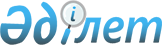 О назначении и выплате социальной помощи на приобретение топлива (уголь) специалистам государственных организаций здравоохранения, образования и спорта, социальной защиты населения и культуры, проживающим и работающим в  сельской местности
					
			Утративший силу
			
			
		
					Решение Актауского городского маслихата Мангистауской области от 28 сентября 2006 года № 28/252. Зарегистрировано Департаментом юстиции Мангистауской области от 26 октября 2015 года № 11-1-41. Утратило силу решением Актауского городского маслихата Мангистауской области от 12 апреля 2012 года № 2/26      Сноска. Утратило силу решением Актауского городского маслихата Мангистауской области от 12.04.2012 № 2/26(вводится в действие со дня подписания).      В соответствии с Бюджетным кодексом Республики Казахстан, Законами Республики Казахстан «О местном государственном управлении в Республике Казахстан», «О государственном регулировании развития агропромышленного комплекса и сельских территорий» и постановлением Правительства Республики Казахстан от 03.сентября 1999 года № 1304 «Об утверждении Перечня должностей педагогических работников и приравненных к ним лиц», городской маслихат РЕШИЛ:



      1. Единовременная социальная помощь на приобретения топлива (уголь) предоставляются специалистам государственных организаций здравоохранения, образования и спорта, социальной защиты населения и культуры (далее – социальная помощь на приобретение топлива), проживающим и работающим в сельской местности.



      2. Актауский городской отдел занятости и социальных программ является уполномоченным органом по назначению социальной помощи на приобретение топлива (далее – уполномоченный орган).



      3. Сумма расходов на социальную помощь на приобретение топлива определяется ежегодно решением городского маслихата при утверждении городского бюджета на предстоящий год.



      4. Выплата социальной помощи на приобретение топлива осуществляется через филиалы ОАО «Народный сберегательный Банк Казахстана» (далее банк).



      5. Назначение социальной помощи на приобретение топлива специалистам осуществляется на основании списков работников организаций 

      здравоохранения, образования и спорта, социальной защиты населения и культуры, согласно приложения.



      6. Списки предоставляются в уполномоченный орган ежегодно к 25 сентября. После получения списков уполномоченный орган составляет заявку и согласно Агентского соглашения заключенного между уполномоченным органом и банком направляет ее ежегодно до 5 октября в городской отдел финансов.



      7. Городской отдел финансов в соответствии с паспортом бюджетной программы и планами финансирования по обязательствам и платежам ежегодно до 10 октября осуществляет финансирование необходимых средств для выплаты социальной помощи на приобретение топлива через уполномоченный орган.



      8. Уполномоченный орган ежегодно до 15 октября перечисляет полученные средства платежными поручениями на счета банка. Одновременно передают банку для зачисления социальной помощи на лицевые счета /картсчета/ получателей два экземпляра списков – ведомостей.

      Согласно полученным спискам банк осуществляет выплату социальной помощи на приобретение топлива.



      9. Ведение учета, контроля и отчетности по выплате социальной помощи на приобретение топлива возлагается на уполномоченный орган.



      10. Уполномоченный орган ежегодно до 10 декабря составляет отчет по выплаченной социальной помощи на приобретение топлива, передает в городской отдел финансов и в Департамент координации занятости и социальных программ.



      11. Уполномоченный орган несет ответственность за своевременность и организацию выплаты социальной помощи на приобретение топлива в соответствии с законодательными актами Республики Казахстан.



      12. Руководители государственных организаций здравоохранения, образования и спорта, социальной защиты населения и культуры, несут ответственность за обоснованность включения специалистов в представленных списках в соответствии с законодательными актами Республики Казахстан.



      13. Контроль за целевым использованием бюджетных средств на социальную помощь на приобретение твердого топлива осуществляется в порядке установленном законодательством Республики Казахстан.



      14. Настоящее решение вводится в действие со дня государственной регистрации.      Председатель сессии                     К. Корганбекова

      

      Секретарь

      городского маслихата                    Ж. Матаев

Приложение

к решению городского маслихата

от 28 сентября 2006 года № 28/252 Образец списка получателей социальной помощи на приобретение топлива       СОГЛАСОВАНО:

      Начальник государственного учреждения

      «Актауский городской отдел занятости

      и социальных программ»

      К.М. Айтбатырова

      28 сентября 2006 год
					© 2012. РГП на ПХВ «Институт законодательства и правовой информации Республики Казахстан» Министерства юстиции Республики Казахстан
				№Ф.И.О.Документ удостоверяющий личностьРегистрационный номер налогоплательщикаАдрес места жительстваЗанимаемая должностьНомер банкоматной карточки1234567